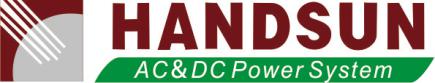 GMC系列中频电源上海汉升电源系统有限公司GMC系列中频电源：中频电源是上世纪九十年代才出现的一种高精度的电源供应器，以取代笨重落后的中频发电机组。它采用新型的功率元器件和先进的控制技术，配合后端LC滤波，得到纯净的接近理想状态的正弦波电源。变频电源具有输出电压、频率稳定、负载稳压度≤0.5%、过载能力大、反应速度最大值（MAX）≤2ms、效率高、重量轻、噪音低、操作方便等诸多优点，广泛应用于航空、航天、部队、机场、实验检测、研究所、造船等场所。之前使用的变频发电机组已经逐步淘汰，目前使用的变频电源绝大多数是这种高性能的静止变频电源。军用中频电源：本产品针对武器系统使用环境进行模组化设计，电路采用IGBT/PWM脉宽调制方式和新型的功率元器件加先进的控制技术，所有元器件均按照军级要求经过高低温老化筛选。整体电源均做三防设计，主要包括三防结构设计、三防工艺设计、及三防检测设计。电源内部所有PCBA线路板均喷涂2遍三防漆，能有效防盐雾、防霉菌、防潮湿等，所有接插件接口处浇注环氧树脂，增加连接线的牢固性并防止灰尘进入。产品特性：400Hz 中频电源体积小、重量轻、噪音低：采用脉宽调变技术（PWM）使体积缩小、重量也相对减轻。省安装费：产品体积仅传统马达发电机组（中频电源机组）的1/4，节省搬运、运输费用。噪音小，不需另设空间存放或做隔音处理。免避震工程，节省安装费用。模组化设计：维修简便快速。马达发电机组（中频电源机组）万一故障，经常得从现场拆卸修护，既浪费金钱又延长修复时间，欠缺时效性。纯净化输出电源品质：双重电力转换，提供纯净可靠的正弦波电力输出。输出电压可调、两段式输出频率：400Hz固定频率，350Hz～500Hz可调。（可接受特殊频率订制）暂态反应速度快：对 100%的卸载/加载，输出负载稳压率在反应时间1ms以内，便可稳定在±0.5% (线性负载)。保护功能：具备过电流、过电压、过高温、短路保护及告警装置。遇异常状况时，本机的电子线路会自动感应并立即跳脱，同时发出警鸣通知使用者做紧急状况处理。过载能力强：120%持续10分钟、150%持续1分钟、200%持续5秒。【本数据是依据25%工作周期测试所得】。三相独立：可承受三相不平衡负载。具输出隔离变压器，可以承受负载端的反电动势。符合MIL-STD-704航空电源规范。选项：输入电压36VAC或依顾客要求规格制作。可接受军用静态变频电源和28VDC直流电源供应器一体机型。输出电压电流特性曲线示意图：在某电压档的输出电压超过额定电压后，其输出最大电流须按下图随之降额使用。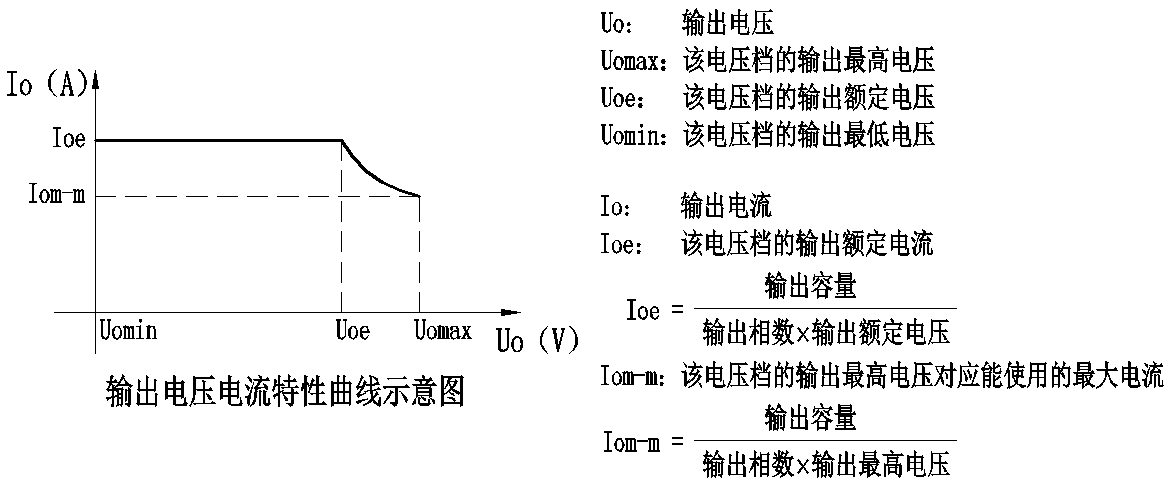 GMC系列中频电源产品型号含义说明： GMC  —  3   3   060   * 例如：中频电源输入三相、输出三相，输出容量60kVA，表头显示及旋钮控制，则其型号为：GMC-33060L；中频电源输入三相、输出三相，输出容量450kVA，触摸屏显示及控制，则其型号为：GMC-33450。GMC系列中频电源（表头旋钮式）产品规格表（单相）：注：接受特殊规格定制GMC系列中频电源（表头旋钮式）产品规格表（三相）：注：接受特殊规格定制产品图片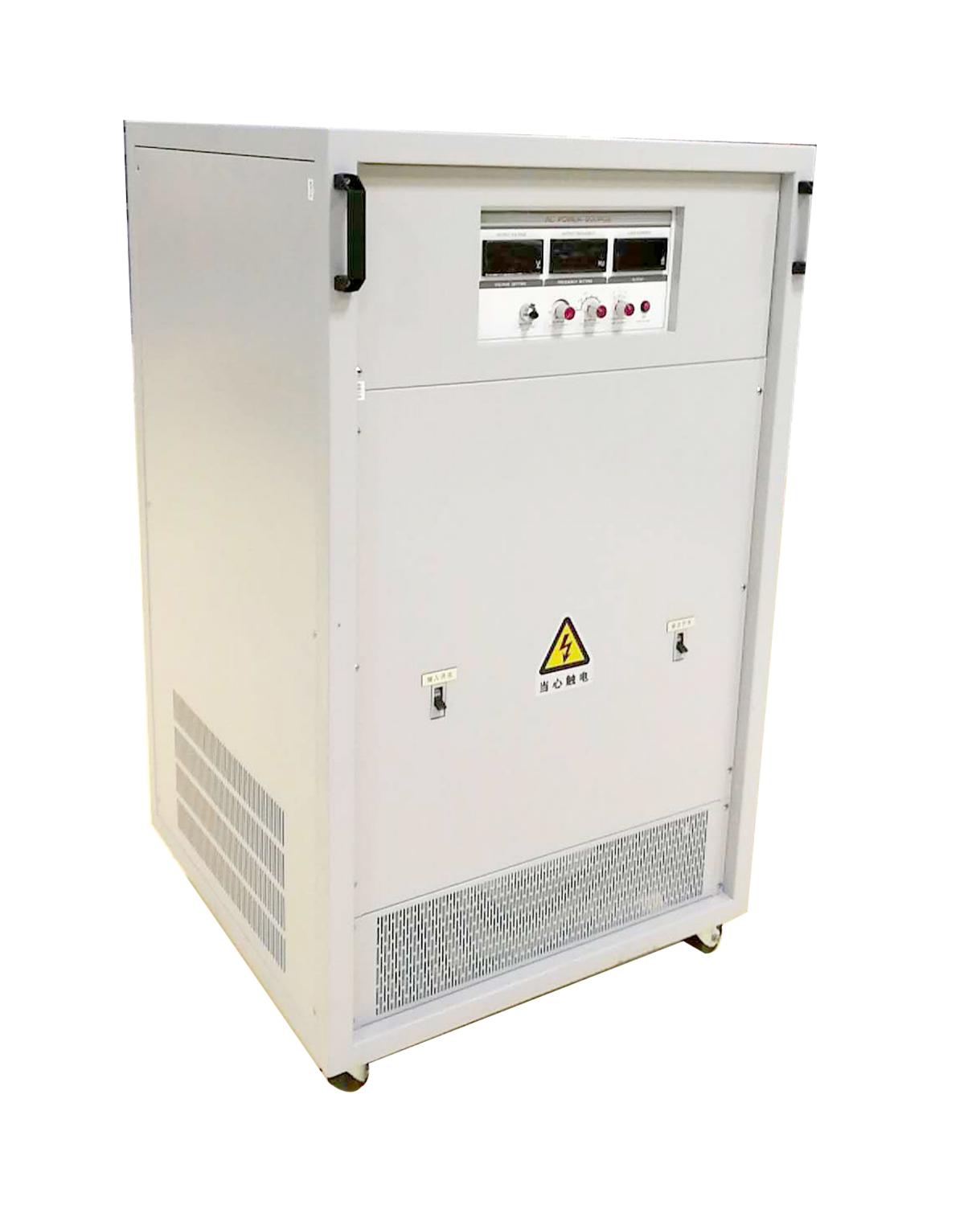 GMC系列中频电源（触摸屏式）产品规格表（单相）：注：1.输出电压：0～150V可选，0～300V可选，高低档可选，特殊电压可定制。2.通讯接口：RS232、CAN、LAN、GPIB可选。3.若有特殊要求或定制请致电咨询。4.本公司产品规格不断研发更新，若有更改恕不另行通知。GMC系列中频电源（触摸屏式）产品规格表（三相）：注：1.输出电压：0～150V可选，0～300V可选，高低档可选，特殊电压可定制。2.通讯接口：RS232、CAN、LAN、GPIB可选。3.若有特殊要求或定制请致电咨询。4.本公司产品规格不断研发更新，若有更改恕不另行通知。型    号型    号GMC-11005LGMC-11010LGMC-11015LGMC-11020LGMC-31005LGMC-31010LGMC-31015LGMC-31020LGMC-31030LGMC-31045LGMC-31045LGMC-31060LGMC-31075LGMC-31100LGMC-31100LGMC-31120LGMC-31150LGMC-31200L输出容量(kVA)输出容量(kVA)5 10152051015203045456075100100120150200电路方式电路方式IGBT/SPWM脉宽调制方式IGBT/SPWM脉宽调制方式IGBT/SPWM脉宽调制方式IGBT/SPWM脉宽调制方式IGBT/SPWM脉宽调制方式IGBT/SPWM脉宽调制方式IGBT/SPWM脉宽调制方式IGBT/SPWM脉宽调制方式IGBT/SPWM脉宽调制方式IGBT/SPWM脉宽调制方式IGBT/SPWM脉宽调制方式IGBT/SPWM脉宽调制方式IGBT/SPWM脉宽调制方式IGBT/SPWM脉宽调制方式IGBT/SPWM脉宽调制方式IGBT/SPWM脉宽调制方式IGBT/SPWM脉宽调制方式IGBT/SPWM脉宽调制方式交流
输入波    形标准正弦波标准正弦波标准正弦波标准正弦波标准正弦波标准正弦波标准正弦波标准正弦波标准正弦波标准正弦波标准正弦波标准正弦波标准正弦波标准正弦波标准正弦波标准正弦波标准正弦波标准正弦波交流
输入相    数1ф2W+G1ф2W+G1ф2W+G1ф2W+G3ф4W+G3ф4W+G3ф4W+G3ф4W+G3ф4W+G3ф4W+G3ф4W+G3ф4W+G3ф4W+G3ф4W+G3ф4W+G3ф4W+G3ф4W+G3ф4W+G交流
输入电    压220V±15%220V±15%220V±15%220V±15%220/380V±15%220/380V±15%220/380V±15%220/380V±15%220/380V±15%220/380V±15%220/380V±15%220/380V±15%220/380V±15%220/380V±15%220/380V±15%220/380V±15%220/380V±15%220/380V±15%交流
输入频    率45～65Hz45～65Hz45～65Hz45～65Hz45～65Hz45～65Hz45～65Hz45～65Hz45～65Hz45～65Hz45～65Hz45～65Hz45～65Hz45～65Hz45～65Hz45～65Hz45～65Hz45～65Hz交流
输出波    形标准正弦波标准正弦波标准正弦波标准正弦波标准正弦波标准正弦波标准正弦波标准正弦波标准正弦波标准正弦波标准正弦波标准正弦波标准正弦波标准正弦波标准正弦波标准正弦波标准正弦波标准正弦波交流
输出相    数1ф2W+G1ф2W+G1ф2W+G1ф2W+G1ф2W+G1ф2W+G1ф2W+G1ф2W+G1ф2W+G1ф2W+G1ф2W+G1ф2W+G1ф2W+G1ф2W+G1ф2W+G1ф2W+G1ф2W+G1ф2W+G交流
输出电    压90～130V（注1）90～130V（注1）90～130V（注1）90～130V（注1）90～130V（注1）90～130V（注1）90～130V（注1）90～130V（注1）90～130V（注1）90～130V（注1）90～130V（注1）90～130V（注1）90～130V（注1）90～130V（注1）90～130V（注1）90～130V（注1）90～130V（注1）90～130V（注1）交流
输出频     率400Hz/350～450Hz 400Hz/350～450Hz 400Hz/350～450Hz 400Hz/350～450Hz 400Hz/350～450Hz 400Hz/350～450Hz 400Hz/350～450Hz 400Hz/350～450Hz 400Hz/350～450Hz 400Hz/350～450Hz 400Hz/350～450Hz 400Hz/350～450Hz 400Hz/350～450Hz 400Hz/350～450Hz 400Hz/350～450Hz 400Hz/350～450Hz 400Hz/350～450Hz 400Hz/350～450Hz 交流
输出频率稳定度≤±0.01%≤±0.01%≤±0.01%≤±0.01%≤±0.01%≤±0.01%≤±0.01%≤±0.01%≤±0.01%≤±0.01%≤±0.01%≤±0.01%≤±0.01%≤±0.01%≤±0.01%≤±0.01%≤±0.01%≤±0.01%交流
输出负载调整率≤0.5%（线性负载）≤0.5%（线性负载）≤0.5%（线性负载）≤0.5%（线性负载）≤0.5%（线性负载）≤0.5%（线性负载）≤0.5%（线性负载）≤0.5%（线性负载）≤0.5%（线性负载）≤0.5%（线性负载）≤0.5%（线性负载）≤0.5%（线性负载）≤0.5%（线性负载）≤0.5%（线性负载）≤0.5%（线性负载）≤0.5%（线性负载）≤0.5%（线性负载）≤0.5%（线性负载）交流
输出波形失真度THD≤1.5%（线性负载）THD≤1.5%（线性负载）THD≤1.5%（线性负载）THD≤1.5%（线性负载）THD≤1.5%（线性负载）THD≤1.5%（线性负载）THD≤1.5%（线性负载）THD≤1.5%（线性负载）THD≤1.5%（线性负载）THD≤1.5%（线性负载）THD≤1.5%（线性负载）THD≤1.5%（线性负载）THD≤1.5%（线性负载）THD≤1.5%（线性负载）THD≤2%（线性负载）THD≤2%（线性负载）THD≤2%（线性负载）THD≤2%（线性负载）交流
输出反应时间最大值2ms最大值2ms最大值2ms最大值2ms最大值2ms最大值2ms最大值2ms最大值2ms最大值2ms最大值2ms最大值2ms最大值2ms最大值2ms最大值2ms最大值2ms最大值2ms最大值2ms最大值2ms交流
输出波峰因素比3:13:13:13:13:13:13:13:13:13:13:13:13:13:13:13:13:13:1显示
设定数字电压表解析度0.1V，准确度：0.5%FS+5count解析度0.1V，准确度：0.5%FS+5count解析度0.1V，准确度：0.5%FS+5count解析度0.1V，准确度：0.5%FS+5count解析度0.1V，准确度：0.5%FS+5count解析度0.1V，准确度：0.5%FS+5count解析度0.1V，准确度：0.5%FS+5count解析度0.1V，准确度：0.5%FS+5count解析度0.1V，准确度：0.5%FS+5count解析度0.1V，准确度：0.5%FS+5count解析度0.1V，准确度：0.5%FS+5count解析度0.1V，准确度：0.5%FS+5count解析度0.1V，准确度：0.5%FS+5count解析度0.1V，准确度：0.5%FS+5count解析度0.1V，准确度：0.5%FS+5count解析度0.1V，准确度：0.5%FS+5count解析度0.1V，准确度：0.5%FS+5count解析度0.1V，准确度：0.5%FS+5count显示
设定数字频率表解析度0.1Hz，准确度：0.1%FS+5count解析度0.1Hz，准确度：0.1%FS+5count解析度0.1Hz，准确度：0.1%FS+5count解析度0.1Hz，准确度：0.1%FS+5count解析度0.1Hz，准确度：0.1%FS+5count解析度0.1Hz，准确度：0.1%FS+5count解析度0.1Hz，准确度：0.1%FS+5count解析度0.1Hz，准确度：0.1%FS+5count解析度0.1Hz，准确度：0.1%FS+5count解析度0.1Hz，准确度：0.1%FS+5count解析度0.1Hz，准确度：0.1%FS+5count解析度0.1Hz，准确度：0.1%FS+5count解析度0.1Hz，准确度：0.1%FS+5count解析度0.1Hz，准确度：0.1%FS+5count解析度0.1Hz，准确度：0.1%FS+5count解析度0.1Hz，准确度：0.1%FS+5count解析度0.1Hz，准确度：0.1%FS+5count解析度0.1Hz，准确度：0.1%FS+5count显示
设定数字电流表解析度0.1A，准确度：0.5%FS+5count解析度0.1A，准确度：0.5%FS+5count解析度0.1A，准确度：0.5%FS+5count解析度0.1A，准确度：0.5%FS+5count解析度0.1A，准确度：0.5%FS+5count解析度0.1A，准确度：0.5%FS+5count解析度0.1A，准确度：0.5%FS+5count解析度0.1A，准确度：0.5%FS+5count解析度0.1A，准确度：0.5%FS+5count解析度0.1A，准确度：0.5%FS+5count解析度0.1A，准确度：0.5%FS+5count解析度0.1A，准确度：0.5%FS+5count解析度0.1A，准确度：0.5%FS+5count解析度0.1A，准确度：0.5%FS+5count解析度0.1A，准确度：0.5%FS+5count解析度0.1A，准确度：0.5%FS+5count解析度0.1A，准确度：0.5%FS+5count解析度0.1A，准确度：0.5%FS+5count显示
设定设    定电压、频率旋钮调节电压、频率旋钮调节电压、频率旋钮调节电压、频率旋钮调节电压、频率旋钮调节电压、频率旋钮调节电压、频率旋钮调节电压、频率旋钮调节电压、频率旋钮调节电压、频率旋钮调节电压、频率旋钮调节电压、频率旋钮调节电压、频率旋钮调节电压、频率旋钮调节电压、频率旋钮调节电压、频率旋钮调节电压、频率旋钮调节电压、频率旋钮调节整机性能保护功能过压、过流、短路、过温等过压、过流、短路、过温等过压、过流、短路、过温等过压、过流、短路、过温等过压、过流、短路、过温等过压、过流、短路、过温等过压、过流、短路、过温等过压、过流、短路、过温等过压、过流、短路、过温等过压、过流、短路、过温等过压、过流、短路、过温等过压、过流、短路、过温等过压、过流、短路、过温等过压、过流、短路、过温等过压、过流、短路、过温等过压、过流、短路、过温等过压、过流、短路、过温等过压、过流、短路、过温等整机性能效    率≥85%（满载时）≥85%（满载时）≥85%（满载时）≥85%（满载时）≥85%（满载时）≥85%（满载时）≥85%（满载时）≥85%（满载时）≥85%（满载时）≥85%（满载时）≥85%（满载时）≥85%（满载时）≥85%（满载时）≥85%（满载时）≥85%（满载时）≥85%（满载时）≥85%（满载时）≥85%（满载时）整机性能冷却装置强制风冷强制风冷强制风冷强制风冷强制风冷强制风冷强制风冷强制风冷强制风冷强制风冷强制风冷强制风冷强制风冷强制风冷强制风冷强制风冷强制风冷强制风冷整机性能噪    声≤55dB（机器前方1m处）≤55dB（机器前方1m处）≤55dB（机器前方1m处）≤55dB（机器前方1m处）≤55dB（机器前方1m处）≤55dB（机器前方1m处）≤55dB（机器前方1m处）≤55dB（机器前方1m处）≤55dB（机器前方1m处）≤55dB（机器前方1m处）≤60dB（机器前方1m处）≤60dB（机器前方1m处）≤60dB（机器前方1m处）≤60dB（机器前方1m处）≤60dB（机器前方1m处）≤60dB（机器前方1m处）≤60dB（机器前方1m处）≤60dB（机器前方1m处）整机性能防护等级IP20IP20IP20IP20IP20IP20IP20IP20IP20IP20IP20IP20IP20IP20IP20IP20IP20IP20整机性能电气隔离内含隔离变压器 内含隔离变压器 内含隔离变压器 内含隔离变压器 内含隔离变压器 内含隔离变压器 内含隔离变压器 内含隔离变压器 内含隔离变压器 内含隔离变压器 内含隔离变压器 内含隔离变压器 内含隔离变压器 内含隔离变压器 内含隔离变压器 内含隔离变压器 内含隔离变压器 内含隔离变压器 安规绝缘电抗≥10MΩ @ DC500V　≥10MΩ @ DC500V　≥10MΩ @ DC500V　≥10MΩ @ DC500V　≥10MΩ @ DC500V　≥10MΩ @ DC500V　≥10MΩ @ DC500V　≥10MΩ @ DC500V　≥10MΩ @ DC500V　≥10MΩ @ DC500V　≥10MΩ @ DC500V　≥10MΩ @ DC500V　≥10MΩ @ DC500V　≥10MΩ @ DC500V　≥10MΩ @ DC500V　≥10MΩ @ DC500V　≥10MΩ @ DC500V　≥10MΩ @ DC500V　安规耐压绝缘≤10mA @ AC1800V/1min　≤10mA @ AC1800V/1min　≤10mA @ AC1800V/1min　≤10mA @ AC1800V/1min　≤10mA @ AC1800V/1min　≤10mA @ AC1800V/1min　≤10mA @ AC1800V/1min　≤10mA @ AC1800V/1min　≤10mA @ AC1800V/1min　≤10mA @ AC1800V/1min　≤10mA @ AC1800V/1min　≤10mA @ AC1800V/1min　≤10mA @ AC1800V/1min　≤10mA @ AC1800V/1min　≤10mA @ AC1800V/1min　≤10mA @ AC1800V/1min　≤10mA @ AC1800V/1min　≤10mA @ AC1800V/1min　机箱尺寸(W×D×H:mm)机箱尺寸(W×D×H:mm)600×750×750600×750×750600×800×1200600×800×1200600×750×750600×750×750600×800×1200600×800×1200600×800×1200800×800×1400800×800×1400800×800×1400800×800×14001000×800×19001000×800×19001000×800×19001200×1000×20001200×1000×2000重量(kg)重量(kg)851321752409514019227532042642657562881581592611801965型    号型    号GMC-33006LGMC-33010LGMC-33015LGMC-33020LGMC-33030LGMC-33045LGMC-33060LGMC-33075LGMC-33100LGMC-33120LGMC-33120LGMC-33150LGMC-33200LGMC-33300LGMC-33450L输出容量(kVA)输出容量(kVA)6 10152030456075100120120150200300450电路方式电路方式IGBT/SPWM脉宽调制方式IGBT/SPWM脉宽调制方式IGBT/SPWM脉宽调制方式IGBT/SPWM脉宽调制方式IGBT/SPWM脉宽调制方式IGBT/SPWM脉宽调制方式IGBT/SPWM脉宽调制方式IGBT/SPWM脉宽调制方式IGBT/SPWM脉宽调制方式IGBT/SPWM脉宽调制方式IGBT/SPWM脉宽调制方式IGBT/SPWM脉宽调制方式IGBT/SPWM脉宽调制方式IGBT/SPWM脉宽调制方式IGBT/SPWM脉宽调制方式交流
输入波    形标准正弦波标准正弦波标准正弦波标准正弦波标准正弦波标准正弦波标准正弦波标准正弦波标准正弦波标准正弦波标准正弦波标准正弦波标准正弦波标准正弦波标准正弦波交流
输入相    数3ф4W+G3ф4W+G3ф4W+G3ф4W+G3ф4W+G3ф4W+G3ф4W+G3ф4W+G3ф4W+G3ф4W+G3ф4W+G3ф4W+G3ф4W+G3ф4W+G3ф4W+G交流
输入电    压220/380V±15%220/380V±15%220/380V±15%220/380V±15%220/380V±15%220/380V±15%220/380V±15%220/380V±15%220/380V±15%220/380V±15%220/380V±15%220/380V±15%220/380V±15%220/380V±15%220/380V±15%交流
输入频    率45～65Hz45～65Hz45～65Hz45～65Hz45～65Hz45～65Hz45～65Hz45～65Hz45～65Hz45～65Hz45～65Hz45～65Hz45～65Hz45～65Hz45～65Hz交流
输出波    形标准正弦波标准正弦波标准正弦波标准正弦波标准正弦波标准正弦波标准正弦波标准正弦波标准正弦波标准正弦波标准正弦波标准正弦波标准正弦波标准正弦波标准正弦波交流
输出相    数3ф4W+G3ф4W+G3ф4W+G3ф4W+G3ф4W+G3ф4W+G3ф4W+G3ф4W+G3ф4W+G3ф4W+G3ф4W+G3ф4W+G3ф4W+G3ф4W+G3ф4W+G交流
输出电    压90～130V（L-N）（注1）90～130V（L-N）（注1）90～130V（L-N）（注1）90～130V（L-N）（注1）90～130V（L-N）（注1）90～130V（L-N）（注1）90～130V（L-N）（注1）90～130V（L-N）（注1）90～130V（L-N）（注1）90～130V（L-N）（注1）90～130V（L-N）（注1）90～130V（L-N）（注1）90～130V（L-N）（注1）90～130V（L-N）（注1）90～130V（L-N）（注1）交流
输出额定电压115V115V115V115V115V115V115V115V115V115V115V115V115V115V115V交流
输出额定电流(A)17.429.043.558.087.0130.4173.9217.4289.9347.8347.8434.8579.7869.61304.3交流
输出频     率400Hz/350～450Hz400Hz/350～450Hz400Hz/350～450Hz400Hz/350～450Hz400Hz/350～450Hz400Hz/350～450Hz400Hz/350～450Hz400Hz/350～450Hz400Hz/350～450Hz400Hz/350～450Hz400Hz/350～450Hz400Hz/350～450Hz400Hz/350～450Hz400Hz/350～450Hz400Hz/350～450Hz交流
输出频率稳定度≤±0.01%≤±0.01%≤±0.01%≤±0.01%≤±0.01%≤±0.01%≤±0.01%≤±0.01%≤±0.01%≤±0.01%≤±0.01%≤±0.01%≤±0.01%≤±0.01%≤±0.01%交流
输出负载调整率≤0.5%（线性负载）≤0.5%（线性负载）≤0.5%（线性负载）≤0.5%（线性负载）≤0.5%（线性负载）≤0.5%（线性负载）≤0.5%（线性负载）≤0.5%（线性负载）≤0.5%（线性负载）≤0.5%（线性负载）≤0.5%（线性负载）≤0.5%（线性负载）≤0.5%（线性负载）≤0.5%（线性负载）≤0.5%（线性负载）交流
输出波形失真度THD≤1.5%（线性负载）THD≤1.5%（线性负载）THD≤1.5%（线性负载）THD≤1.5%（线性负载）THD≤1.5%（线性负载）THD≤1.5%（线性负载）THD≤1.5%（线性负载）THD≤1.5%（线性负载）THD≤1.5%（线性负载）THD≤1.5%（线性负载）THD≤1.5%（线性负载）THD≤1.5%（线性负载）THD≤1.5%（线性负载）THD≤1.5%（线性负载）THD≤1.5%（线性负载）交流
输出反应时间最大值2ms最大值2ms最大值2ms最大值2ms最大值2ms最大值2ms最大值2ms最大值2ms最大值2ms最大值2ms最大值2ms最大值2ms最大值2ms最大值2ms最大值2ms交流
输出波峰因素比3:13:13:13:13:13:13:13:13:13:13:13:13:13:13:1交流
输出相 位 角120°±3°（三相平衡负载时）120°±3°（三相平衡负载时）120°±3°（三相平衡负载时）120°±3°（三相平衡负载时）120°±3°（三相平衡负载时）120°±3°（三相平衡负载时）120°±3°（三相平衡负载时）120°±3°（三相平衡负载时）120°±3°（三相平衡负载时）120°±3°（三相平衡负载时）120°±3°（三相平衡负载时）120°±3°（三相平衡负载时）120°±3°（三相平衡负载时）120°±3°（三相平衡负载时）120°±3°（三相平衡负载时）显示设定数字电压表解析度0.1V，准确度：0.5%FS+5count解析度0.1V，准确度：0.5%FS+5count解析度0.1V，准确度：0.5%FS+5count解析度0.1V，准确度：0.5%FS+5count解析度0.1V，准确度：0.5%FS+5count解析度0.1V，准确度：0.5%FS+5count解析度0.1V，准确度：0.5%FS+5count解析度0.1V，准确度：0.5%FS+5count解析度0.1V，准确度：0.5%FS+5count解析度0.1V，准确度：0.5%FS+5count解析度0.1V，准确度：0.5%FS+5count解析度0.1V，准确度：0.5%FS+5count解析度0.1V，准确度：0.5%FS+5count解析度0.1V，准确度：0.5%FS+5count解析度0.1V，准确度：0.5%FS+5count显示设定数字频率表解析度0.1Hz，准确度：0.1%FS+5count解析度0.1Hz，准确度：0.1%FS+5count解析度0.1Hz，准确度：0.1%FS+5count解析度0.1Hz，准确度：0.1%FS+5count解析度0.1Hz，准确度：0.1%FS+5count解析度0.1Hz，准确度：0.1%FS+5count解析度0.1Hz，准确度：0.1%FS+5count解析度0.1Hz，准确度：0.1%FS+5count解析度0.1Hz，准确度：0.1%FS+5count解析度0.1Hz，准确度：0.1%FS+5count解析度0.1Hz，准确度：0.1%FS+5count解析度0.1Hz，准确度：0.1%FS+5count解析度0.1Hz，准确度：0.1%FS+5count解析度0.1Hz，准确度：0.1%FS+5count解析度0.1Hz，准确度：0.1%FS+5count显示设定数字电流表解析度0.1A，准确度：0.5%FS+5count解析度0.1A，准确度：0.5%FS+5count解析度0.1A，准确度：0.5%FS+5count解析度0.1A，准确度：0.5%FS+5count解析度0.1A，准确度：0.5%FS+5count解析度0.1A，准确度：0.5%FS+5count解析度0.1A，准确度：0.5%FS+5count解析度0.1A，准确度：0.5%FS+5count解析度0.1A，准确度：0.5%FS+5count解析度0.1A，准确度：0.5%FS+5count解析度0.1A，准确度：0.5%FS+5count解析度0.1A，准确度：0.5%FS+5count解析度0.1A，准确度：0.5%FS+5count解析度0.1A，准确度：0.5%FS+5count解析度0.1A，准确度：0.5%FS+5count显示设定设    定电压、频率旋钮调节电压、频率旋钮调节电压、频率旋钮调节电压、频率旋钮调节电压、频率旋钮调节电压、频率旋钮调节电压、频率旋钮调节电压、频率旋钮调节电压、频率旋钮调节电压、频率旋钮调节电压、频率旋钮调节电压、频率旋钮调节电压、频率旋钮调节电压、频率旋钮调节电压、频率旋钮调节整机性能保护功能过压、过流、短路、过温等过压、过流、短路、过温等过压、过流、短路、过温等过压、过流、短路、过温等过压、过流、短路、过温等过压、过流、短路、过温等过压、过流、短路、过温等过压、过流、短路、过温等过压、过流、短路、过温等过压、过流、短路、过温等过压、过流、短路、过温等过压、过流、短路、过温等过压、过流、短路、过温等过压、过流、短路、过温等过压、过流、短路、过温等整机性能效    率≥85%（满载时）≥85%（满载时）≥85%（满载时）≥85%（满载时）≥85%（满载时）≥85%（满载时）≥85%（满载时）≥85%（满载时）≥85%（满载时）≥85%（满载时）≥85%（满载时）≥85%（满载时）≥85%（满载时）≥85%（满载时）≥85%（满载时）整机性能冷却装置强制风冷强制风冷强制风冷强制风冷强制风冷强制风冷强制风冷强制风冷强制风冷强制风冷强制风冷强制风冷强制风冷强制风冷强制风冷整机性能噪    声≤55dB（机器前方1m处）≤55dB（机器前方1m处）≤55dB（机器前方1m处）≤55dB（机器前方1m处）≤55dB（机器前方1m处）≤60dB（机器前方1m处）≤60dB（机器前方1m处）≤60dB（机器前方1m处）≤60dB（机器前方1m处）≤60dB（机器前方1m处）≤65dB（机器前方1m处）≤65dB（机器前方1m处）≤65dB（机器前方1m处）≤65dB（机器前方1m处）≤65dB（机器前方1m处）整机性能防护等级IP20IP20IP20IP20IP20IP20IP20IP20IP20IP20IP20IP20IP20IP20IP20整机性能电气隔离内含隔离变压器 内含隔离变压器 内含隔离变压器 内含隔离变压器 内含隔离变压器 内含隔离变压器 内含隔离变压器 内含隔离变压器 内含隔离变压器 内含隔离变压器 内含隔离变压器 内含隔离变压器 内含隔离变压器 内含隔离变压器 内含隔离变压器 安规绝缘电抗≥10MΩ @ DC500V　≥10MΩ @ DC500V　≥10MΩ @ DC500V　≥10MΩ @ DC500V　≥10MΩ @ DC500V　≥10MΩ @ DC500V　≥10MΩ @ DC500V　≥10MΩ @ DC500V　≥10MΩ @ DC500V　≥10MΩ @ DC500V　≥10MΩ @ DC500V　≥10MΩ @ DC500V　≥10MΩ @ DC500V　≥10MΩ @ DC500V　≥10MΩ @ DC500V　安规耐压绝缘≤10mA @ AC1800V/1min　≤10mA @ AC1800V/1min　≤10mA @ AC1800V/1min　≤10mA @ AC1800V/1min　≤10mA @ AC1800V/1min　≤10mA @ AC1800V/1min　≤10mA @ AC1800V/1min　≤10mA @ AC1800V/1min　≤10mA @ AC1800V/1min　≤10mA @ AC1800V/1min　≤10mA @ AC1800V/1min　≤10mA @ AC1800V/1min　≤10mA @ AC1800V/1min　≤10mA @ AC1800V/1min　≤10mA @ AC1800V/1min　机箱尺寸(W×D×H:mm)机箱尺寸(W×D×H:mm)600×750×750600×750×750600×800×1200600×800×1200600×800×1200800×800×1400800×800×1400800×800×14001000×800×19001000×800×19001000×800×19001200×1000×20001200×1000×20001800×1000×22001800×1000×2200重量(kg)重量(kg)142175290326385528635742986121012101450198528603985型    号型    号GMC-11005GMC-11010GMC-11015GMC-11020GMC-11020GMC-31005GMC-31010GMC-31015GMC-31020GMC-31030GMC-31030GMC-31045GMC-31060GMC-31075GMC-31100GMC-31120GMC-31150GMC-31200GMC-31200输出容量(kVA)输出容量(kVA)5 1015202051015203030456075100120150200200电路方式电路方式IGBT/SPWM脉宽调制方式IGBT/SPWM脉宽调制方式IGBT/SPWM脉宽调制方式IGBT/SPWM脉宽调制方式IGBT/SPWM脉宽调制方式IGBT/SPWM脉宽调制方式IGBT/SPWM脉宽调制方式IGBT/SPWM脉宽调制方式IGBT/SPWM脉宽调制方式IGBT/SPWM脉宽调制方式IGBT/SPWM脉宽调制方式IGBT/SPWM脉宽调制方式IGBT/SPWM脉宽调制方式IGBT/SPWM脉宽调制方式IGBT/SPWM脉宽调制方式IGBT/SPWM脉宽调制方式IGBT/SPWM脉宽调制方式IGBT/SPWM脉宽调制方式交流
输入波    形标准正弦波标准正弦波标准正弦波标准正弦波标准正弦波标准正弦波标准正弦波标准正弦波标准正弦波标准正弦波标准正弦波标准正弦波标准正弦波标准正弦波标准正弦波标准正弦波标准正弦波标准正弦波交流
输入相    数1ф2W+G1ф2W+G1ф2W+G1ф2W+G3ф4W+G3ф4W+G3ф4W+G3ф4W+G3ф4W+G3ф4W+G3ф4W+G3ф4W+G3ф4W+G3ф4W+G3ф4W+G3ф4W+G3ф4W+G3ф4W+G交流
输入电    压220V±15%220V±15%220V±15%220V±15%220/380V±15%220/380V±15%220/380V±15%220/380V±15%220/380V±15%220/380V±15%220/380V±15%220/380V±15%220/380V±15%220/380V±15%220/380V±15%220/380V±15%220/380V±15%220/380V±15%交流
输入频    率45～65Hz45～65Hz45～65Hz45～65Hz45～65Hz45～65Hz45～65Hz45～65Hz45～65Hz45～65Hz45～65Hz45～65Hz45～65Hz45～65Hz45～65Hz45～65Hz45～65Hz45～65Hz交流
输出波    形标准正弦波标准正弦波标准正弦波标准正弦波标准正弦波标准正弦波标准正弦波标准正弦波标准正弦波标准正弦波标准正弦波标准正弦波标准正弦波标准正弦波标准正弦波标准正弦波标准正弦波标准正弦波交流
输出相    数1ф2W+G1ф2W+G1ф2W+G1ф2W+G1ф2W+G1ф2W+G1ф2W+G1ф2W+G1ф2W+G1ф2W+G1ф2W+G1ф2W+G1ф2W+G1ф2W+G1ф2W+G1ф2W+G1ф2W+G1ф2W+G交流
输出电    压90～130V（注1）90～130V（注1）90～130V（注1）90～130V（注1）90～130V（注1）90～130V（注1）90～130V（注1）90～130V（注1）90～130V（注1）90～130V（注1）90～130V（注1）90～130V（注1）90～130V（注1）90～130V（注1）90～130V（注1）90～130V（注1）90～130V（注1）90～130V（注1）交流
输出额定电压115V115V115V115V115V115V115V115V115V115V115V115V115V115V115V115V115V115V交流
输出额定电流(A)43.587.0130.4173.9173.943.587.0130.4173.9260.9260.9391.3521.7652.2870.01043.51304.31739.11739.1交流
输出频     率350～450Hz 350～450Hz 350～450Hz 350～450Hz 350～450Hz 350～450Hz 350～450Hz 350～450Hz 350～450Hz 350～450Hz 350～450Hz 350～450Hz 350～450Hz 350～450Hz 350～450Hz 350～450Hz 350～450Hz 350～450Hz 350～450Hz 交流
输出频率稳定度≤±0.01%≤±0.01%≤±0.01%≤±0.01%≤±0.01%≤±0.01%≤±0.01%≤±0.01%≤±0.01%≤±0.01%≤±0.01%≤±0.01%≤±0.01%≤±0.01%≤±0.01%≤±0.01%≤±0.01%≤±0.01%≤±0.01%交流
输出负载调整率≤0.5%（线性负载）≤0.5%（线性负载）≤0.5%（线性负载）≤0.5%（线性负载）≤0.5%（线性负载）≤0.5%（线性负载）≤0.5%（线性负载）≤0.5%（线性负载）≤0.5%（线性负载）≤0.5%（线性负载）≤0.5%（线性负载）≤0.5%（线性负载）≤0.5%（线性负载）≤0.5%（线性负载）≤0.5%（线性负载）≤0.5%（线性负载）≤0.5%（线性负载）≤0.5%（线性负载）≤0.5%（线性负载）交流
输出波形失真度THD≤1.5%（线性负载）THD≤1.5%（线性负载）THD≤1.5%（线性负载）THD≤1.5%（线性负载）THD≤1.5%（线性负载）THD≤1.5%（线性负载）THD≤1.5%（线性负载）THD≤1.5%（线性负载）THD≤1.5%（线性负载）THD≤1.5%（线性负载）THD≤1.5%（线性负载）THD≤1.5%（线性负载）THD≤1.5%（线性负载）THD≤1.5%（线性负载）THD≤1.5%（线性负载）THD≤1.5%（线性负载）THD≤1.5%（线性负载）THD≤1.5%（线性负载）THD≤1.5%（线性负载）交流
输出反应时间最大值2ms最大值2ms最大值2ms最大值2ms最大值2ms最大值2ms最大值2ms最大值2ms最大值2ms最大值2ms最大值2ms最大值2ms最大值2ms最大值2ms最大值2ms最大值2ms最大值2ms最大值2ms最大值2ms交流
输出波峰因素比3:13:13:13:13:13:13:13:13:13:13:13:13:13:13:13:13:13:13:1测量
参数电压精确度0.2%FS+5count0.2%FS+5count0.2%FS+5count0.2%FS+5count0.2%FS+5count0.2%FS+5count0.2%FS+5count0.2%FS+5count0.2%FS+5count0.2%FS+5count0.2%FS+5count0.2%FS+5count0.2%FS+5count0.2%FS+5count0.2%FS+5count0.2%FS+5count0.2%FS+5count0.2%FS+5count0.2%FS+5count测量
参数电压解析度0.1V0.1V0.1V0.1V0.1V0.1V0.1V0.1V0.1V0.1V0.1V0.1V0.1V0.1V0.1V0.1V0.1V0.1V0.1V测量
参数频率精确度0.01%FS+5count0.01%FS+5count0.01%FS+5count0.01%FS+5count0.01%FS+5count0.01%FS+5count0.01%FS+5count0.01%FS+5count0.01%FS+5count0.01%FS+5count0.01%FS+5count0.01%FS+5count0.01%FS+5count0.01%FS+5count0.01%FS+5count0.01%FS+5count0.01%FS+5count0.01%FS+5count0.01%FS+5count测量
参数频率解析度0.01Hz0.01Hz0.01Hz0.01Hz0.01Hz0.01Hz0.01Hz0.01Hz0.01Hz0.01Hz0.01Hz0.01Hz0.01Hz0.01Hz0.01Hz0.01Hz0.01Hz0.01Hz0.01Hz测量
参数电流精确度0.5%FS+5count0.5%FS+5count0.5%FS+5count0.5%FS+5count0.5%FS+5count0.5%FS+5count0.5%FS+5count0.5%FS+5count0.5%FS+5count0.5%FS+5count0.5%FS+5count0.5%FS+5count0.5%FS+5count0.5%FS+5count0.5%FS+5count0.5%FS+5count0.5%FS+5count0.5%FS+5count0.5%FS+5count测量
参数电流解析度0.1A0.1A0.1A0.1A0.1A0.1A0.1A0.1A0.1A0.1A0.1A0.1A0.1A0.1A0.1A0.1A0.1A0.1A0.1A测量
参数功率精确度1%FS+5count1%FS+5count1%FS+5count1%FS+5count1%FS+5count1%FS+5count1%FS+5count1%FS+5count1%FS+5count1%FS+5count1%FS+5count1%FS+5count1%FS+5count1%FS+5count1%FS+5count1%FS+5count1%FS+5count1%FS+5count1%FS+5count测量
参数功率解析度0.01kW0.01kW0.01kW0.01kW0.01kW0.01kW0.01kW0.01kW0.01kW0.01kW0.01kW0.01kW0.01kW0.01kW0.01kW0.01kW0.01kW0.01kW0.01kW设定
参数电压精确度0.2%FS0.2%FS0.2%FS0.2%FS0.2%FS0.2%FS0.2%FS0.2%FS0.2%FS0.2%FS0.2%FS0.2%FS0.2%FS0.2%FS0.2%FS0.2%FS0.2%FS0.2%FS0.2%FS设定
参数频率精确度0.01%FS0.01%FS0.01%FS0.01%FS0.01%FS0.01%FS0.01%FS0.01%FS0.01%FS0.01%FS0.01%FS0.01%FS0.01%FS0.01%FS0.01%FS0.01%FS0.01%FS0.01%FS0.01%FS整机性能人机界面7寸触摸屏：显示电压、频率、电流、功率等参数7寸触摸屏：显示电压、频率、电流、功率等参数7寸触摸屏：显示电压、频率、电流、功率等参数7寸触摸屏：显示电压、频率、电流、功率等参数7寸触摸屏：显示电压、频率、电流、功率等参数7寸触摸屏：显示电压、频率、电流、功率等参数7寸触摸屏：显示电压、频率、电流、功率等参数7寸触摸屏：显示电压、频率、电流、功率等参数7寸触摸屏：显示电压、频率、电流、功率等参数7寸触摸屏：显示电压、频率、电流、功率等参数7寸触摸屏：显示电压、频率、电流、功率等参数7寸触摸屏：显示电压、频率、电流、功率等参数7寸触摸屏：显示电压、频率、电流、功率等参数7寸触摸屏：显示电压、频率、电流、功率等参数7寸触摸屏：显示电压、频率、电流、功率等参数7寸触摸屏：显示电压、频率、电流、功率等参数7寸触摸屏：显示电压、频率、电流、功率等参数7寸触摸屏：显示电压、频率、电流、功率等参数7寸触摸屏：显示电压、频率、电流、功率等参数整机性能保护功能过压、过流、过载、短路、过温等过压、过流、过载、短路、过温等过压、过流、过载、短路、过温等过压、过流、过载、短路、过温等过压、过流、过载、短路、过温等过压、过流、过载、短路、过温等过压、过流、过载、短路、过温等过压、过流、过载、短路、过温等过压、过流、过载、短路、过温等过压、过流、过载、短路、过温等过压、过流、过载、短路、过温等过压、过流、过载、短路、过温等过压、过流、过载、短路、过温等过压、过流、过载、短路、过温等过压、过流、过载、短路、过温等过压、过流、过载、短路、过温等过压、过流、过载、短路、过温等过压、过流、过载、短路、过温等过压、过流、过载、短路、过温等整机性能过载能力120%持续10分钟、150%持续1分钟、200%持续5秒120%持续10分钟、150%持续1分钟、200%持续5秒120%持续10分钟、150%持续1分钟、200%持续5秒120%持续10分钟、150%持续1分钟、200%持续5秒120%持续10分钟、150%持续1分钟、200%持续5秒120%持续10分钟、150%持续1分钟、200%持续5秒120%持续10分钟、150%持续1分钟、200%持续5秒120%持续10分钟、150%持续1分钟、200%持续5秒120%持续10分钟、150%持续1分钟、200%持续5秒120%持续10分钟、150%持续1分钟、200%持续5秒120%持续10分钟、150%持续1分钟、200%持续5秒120%持续10分钟、150%持续1分钟、200%持续5秒120%持续10分钟、150%持续1分钟、200%持续5秒120%持续10分钟、150%持续1分钟、200%持续5秒120%持续10分钟、150%持续1分钟、200%持续5秒120%持续10分钟、150%持续1分钟、200%持续5秒120%持续10分钟、150%持续1分钟、200%持续5秒120%持续10分钟、150%持续1分钟、200%持续5秒120%持续10分钟、150%持续1分钟、200%持续5秒整机性能效    率≥85%（满载时）≥85%（满载时）≥85%（满载时）≥85%（满载时）≥85%（满载时）≥85%（满载时）≥85%（满载时）≥85%（满载时）≥85%（满载时）≥85%（满载时）≥85%（满载时）≥85%（满载时）≥85%（满载时）≥85%（满载时）≥85%（满载时）≥85%（满载时）≥85%（满载时）≥85%（满载时）≥85%（满载时）整机性能通讯接口RS485（注2）RS485（注2）RS485（注2）RS485（注2）RS485（注2）RS485（注2）RS485（注2）RS485（注2）RS485（注2）RS485（注2）RS485（注2）RS485（注2）RS485（注2）RS485（注2）RS485（注2）RS485（注2）RS485（注2）RS485（注2）RS485（注2）整机性能冷却装置强制风冷强制风冷强制风冷强制风冷强制风冷强制风冷强制风冷强制风冷强制风冷强制风冷强制风冷强制风冷强制风冷强制风冷强制风冷强制风冷强制风冷强制风冷强制风冷整机性能噪    声≤55dB（机器前方1m处）≤55dB（机器前方1m处）≤55dB（机器前方1m处）≤55dB（机器前方1m处）≤55dB（机器前方1m处）≤55dB（机器前方1m处）≤55dB（机器前方1m处）≤55dB（机器前方1m处）≤55dB（机器前方1m处）≤55dB（机器前方1m处）≤60dB（机器前方1m处）≤60dB（机器前方1m处）≤60dB（机器前方1m处）≤60dB（机器前方1m处）≤60dB（机器前方1m处）≤60dB（机器前方1m处）≤60dB（机器前方1m处）≤60dB（机器前方1m处）≤60dB（机器前方1m处）整机性能防护等级IP20IP20IP20IP20IP20IP20IP20IP20IP20IP20IP20IP20IP20IP20IP20IP20IP20IP20IP20整机性能电气隔离内含隔离变压器 内含隔离变压器 内含隔离变压器 内含隔离变压器 内含隔离变压器 内含隔离变压器 内含隔离变压器 内含隔离变压器 内含隔离变压器 内含隔离变压器 内含隔离变压器 内含隔离变压器 内含隔离变压器 内含隔离变压器 内含隔离变压器 内含隔离变压器 内含隔离变压器 内含隔离变压器 内含隔离变压器 安规绝缘电抗≥10MΩ @ DC500V　≥10MΩ @ DC500V　≥10MΩ @ DC500V　≥10MΩ @ DC500V　≥10MΩ @ DC500V　≥10MΩ @ DC500V　≥10MΩ @ DC500V　≥10MΩ @ DC500V　≥10MΩ @ DC500V　≥10MΩ @ DC500V　≥10MΩ @ DC500V　≥10MΩ @ DC500V　≥10MΩ @ DC500V　≥10MΩ @ DC500V　≥10MΩ @ DC500V　≥10MΩ @ DC500V　≥10MΩ @ DC500V　≥10MΩ @ DC500V　≥10MΩ @ DC500V　安规耐压绝缘≤10mA @ AC1800V/1min　≤10mA @ AC1800V/1min　≤10mA @ AC1800V/1min　≤10mA @ AC1800V/1min　≤10mA @ AC1800V/1min　≤10mA @ AC1800V/1min　≤10mA @ AC1800V/1min　≤10mA @ AC1800V/1min　≤10mA @ AC1800V/1min　≤10mA @ AC1800V/1min　≤10mA @ AC1800V/1min　≤10mA @ AC1800V/1min　≤10mA @ AC1800V/1min　≤10mA @ AC1800V/1min　≤10mA @ AC1800V/1min　≤10mA @ AC1800V/1min　≤10mA @ AC1800V/1min　≤10mA @ AC1800V/1min　≤10mA @ AC1800V/1min　环境因素储存温度-40℃～60℃　-40℃～60℃　-40℃～60℃　-40℃～60℃　-40℃～60℃　-40℃～60℃　-40℃～60℃　-40℃～60℃　-40℃～60℃　-40℃～60℃　-40℃～60℃　-40℃～60℃　-40℃～60℃　-40℃～60℃　-40℃～60℃　-40℃～60℃　-40℃～60℃　-40℃～60℃　-40℃～60℃　环境因素工作温度-20℃～45℃　-20℃～45℃　-20℃～45℃　-20℃～45℃　-20℃～45℃　-20℃～45℃　-20℃～45℃　-20℃～45℃　-20℃～45℃　-20℃～45℃　-20℃～45℃　-20℃～45℃　-20℃～45℃　-20℃～45℃　-20℃～45℃　-20℃～45℃　-20℃～45℃　-20℃～45℃　-20℃～45℃　环境因素相对湿度0～90%（非凝结状态）0～90%（非凝结状态）0～90%（非凝结状态）0～90%（非凝结状态）0～90%（非凝结状态）0～90%（非凝结状态）0～90%（非凝结状态）0～90%（非凝结状态）0～90%（非凝结状态）0～90%（非凝结状态）0～90%（非凝结状态）0～90%（非凝结状态）0～90%（非凝结状态）0～90%（非凝结状态）0～90%（非凝结状态）0～90%（非凝结状态）0～90%（非凝结状态）0～90%（非凝结状态）0～90%（非凝结状态）环境因素海拔高度≤2000m≤2000m≤2000m≤2000m≤2000m≤2000m≤2000m≤2000m≤2000m≤2000m≤2000m≤2000m≤2000m≤2000m≤2000m≤2000m≤2000m≤2000m≤2000m机箱颜色机箱颜色RAL7035　RAL7035　RAL7035　RAL7035　RAL7035　RAL7035　RAL7035　RAL7035　RAL7035　RAL7035　RAL7035　RAL7035　RAL7035　RAL7035　RAL7035　RAL7035　RAL7035　RAL7035　RAL7035　机箱尺寸(W×D×H:mm)机箱尺寸(W×D×H:mm)600×750×750600×750×750600×800×1200600×800×1200600×800×1200600×750×750600×750×750600×800×1200600×800×1200600×800×1200600×800×1200800×800×1400800×800×1400800×800×14001000×800×19001000×800×19001200×1000×20001200×1000×20001200×1000×2000重量(kg)重量(kg)8513217524024095140192275320320426575628815926118019651965型号型号GMC-33006GMC-33010GMC-33015GMC-33020GMC-33030GMC-33045GMC-33045GMC-33060GMC-33075GMC-33100GMC-33120GMC-33150GMC-33150GMC-33200GMC-33300GMC-33450输出容量(kVA)输出容量(kVA)6 1015203045456075100120150150200300450电路方式电路方式IGBT/SPWM脉宽调制方式IGBT/SPWM脉宽调制方式IGBT/SPWM脉宽调制方式IGBT/SPWM脉宽调制方式IGBT/SPWM脉宽调制方式IGBT/SPWM脉宽调制方式IGBT/SPWM脉宽调制方式IGBT/SPWM脉宽调制方式IGBT/SPWM脉宽调制方式IGBT/SPWM脉宽调制方式IGBT/SPWM脉宽调制方式IGBT/SPWM脉宽调制方式IGBT/SPWM脉宽调制方式IGBT/SPWM脉宽调制方式IGBT/SPWM脉宽调制方式IGBT/SPWM脉宽调制方式交流
输入波    形标准正弦波标准正弦波标准正弦波标准正弦波标准正弦波标准正弦波标准正弦波标准正弦波标准正弦波标准正弦波标准正弦波标准正弦波标准正弦波标准正弦波标准正弦波标准正弦波交流
输入相    数3ф4W+G3ф4W+G3ф4W+G3ф4W+G3ф4W+G3ф4W+G3ф4W+G3ф4W+G3ф4W+G3ф4W+G3ф4W+G3ф4W+G3ф4W+G3ф4W+G3ф4W+G3ф4W+G交流
输入电    压220/380V±15%220/380V±15%220/380V±15%220/380V±15%220/380V±15%220/380V±15%220/380V±15%220/380V±15%220/380V±15%220/380V±15%220/380V±15%220/380V±15%220/380V±15%220/380V±15%220/380V±15%220/380V±15%交流
输入频    率45～65Hz45～65Hz45～65Hz45～65Hz45～65Hz45～65Hz45～65Hz45～65Hz45～65Hz45～65Hz45～65Hz45～65Hz45～65Hz45～65Hz45～65Hz45～65Hz交流
输出波    形标准正弦波标准正弦波标准正弦波标准正弦波标准正弦波标准正弦波标准正弦波标准正弦波标准正弦波标准正弦波标准正弦波标准正弦波标准正弦波标准正弦波标准正弦波标准正弦波交流
输出相    数3ф4W+G3ф4W+G3ф4W+G3ф4W+G3ф4W+G3ф4W+G3ф4W+G3ф4W+G3ф4W+G3ф4W+G3ф4W+G3ф4W+G3ф4W+G3ф4W+G3ф4W+G3ф4W+G交流
输出电    压90～130V（L-N）（注1）90～130V（L-N）（注1）90～130V（L-N）（注1）90～130V（L-N）（注1）90～130V（L-N）（注1）90～130V（L-N）（注1）90～130V（L-N）（注1）90～130V（L-N）（注1）90～130V（L-N）（注1）90～130V（L-N）（注1）90～130V（L-N）（注1）90～130V（L-N）（注1）90～130V（L-N）（注1）90～130V（L-N）（注1）90～130V（L-N）（注1）90～130V（L-N）（注1）交流
输出额定电压115V115V115V115V115V115V115V115V115V115V115V115V115V115V115V115V交流
输出额定电流(A)17.429.043.558.087.0130.4130.4173.9217.4289.9347.8434.8434.8579.7869.61304.3交流
输出频    率350～450Hz 350～450Hz 350～450Hz 350～450Hz 350～450Hz 350～450Hz 350～450Hz 350～450Hz 350～450Hz 350～450Hz 350～450Hz 350～450Hz 350～450Hz 350～450Hz 350～450Hz 350～450Hz 交流
输出频率稳定度≤±0.01%≤±0.01%≤±0.01%≤±0.01%≤±0.01%≤±0.01%≤±0.01%≤±0.01%≤±0.01%≤±0.01%≤±0.01%≤±0.01%≤±0.01%≤±0.01%≤±0.01%≤±0.01%交流
输出负载调整率≤0.5%（线性负载）≤0.5%（线性负载）≤0.5%（线性负载）≤0.5%（线性负载）≤0.5%（线性负载）≤0.5%（线性负载）≤0.5%（线性负载）≤0.5%（线性负载）≤0.5%（线性负载）≤0.5%（线性负载）≤0.5%（线性负载）≤0.5%（线性负载）≤0.5%（线性负载）≤0.5%（线性负载）≤0.5%（线性负载）≤0.5%（线性负载）交流
输出波形失真度THD≤1.5%（线性负载）THD≤1.5%（线性负载）THD≤1.5%（线性负载）THD≤1.5%（线性负载）THD≤1.5%（线性负载）THD≤1.5%（线性负载）THD≤1.5%（线性负载）THD≤1.5%（线性负载）THD≤1.5%（线性负载）THD≤1.5%（线性负载）THD≤1.5%（线性负载）THD≤1.5%（线性负载）THD≤1.5%（线性负载）THD≤1.5%（线性负载）THD≤1.5%（线性负载）THD≤1.5%（线性负载）交流
输出反应时间最大值2ms最大值2ms最大值2ms最大值2ms最大值2ms最大值2ms最大值2ms最大值2ms最大值2ms最大值2ms最大值2ms最大值2ms最大值2ms最大值2ms最大值2ms最大值2ms交流
输出波峰因素比3:13:13:13:13:13:13:13:13:13:13:13:13:13:13:13:1交流
输出相 位 角120°±3°（三相平衡负载时）120°±3°（三相平衡负载时）120°±3°（三相平衡负载时）120°±3°（三相平衡负载时）120°±3°（三相平衡负载时）120°±3°（三相平衡负载时）120°±3°（三相平衡负载时）120°±3°（三相平衡负载时）120°±3°（三相平衡负载时）120°±3°（三相平衡负载时）120°±3°（三相平衡负载时）120°±3°（三相平衡负载时）120°±3°（三相平衡负载时）120°±3°（三相平衡负载时）120°±3°（三相平衡负载时）120°±3°（三相平衡负载时）测量
参数电压精确度0.2%FS+5count0.2%FS+5count0.2%FS+5count0.2%FS+5count0.2%FS+5count0.2%FS+5count0.2%FS+5count0.2%FS+5count0.2%FS+5count0.2%FS+5count0.2%FS+5count0.2%FS+5count0.2%FS+5count0.2%FS+5count0.2%FS+5count0.2%FS+5count测量
参数电压解析度0.1V0.1V0.1V0.1V0.1V0.1V0.1V0.1V0.1V0.1V0.1V0.1V0.1V0.1V0.1V0.1V测量
参数频率精确度0.01%FS+5count0.01%FS+5count0.01%FS+5count0.01%FS+5count0.01%FS+5count0.01%FS+5count0.01%FS+5count0.01%FS+5count0.01%FS+5count0.01%FS+5count0.01%FS+5count0.01%FS+5count0.01%FS+5count0.01%FS+5count0.01%FS+5count0.01%FS+5count测量
参数频率解析度0.01Hz0.01Hz0.01Hz0.01Hz0.01Hz0.01Hz0.01Hz0.01Hz0.01Hz0.01Hz0.01Hz0.01Hz0.01Hz0.01Hz0.01Hz0.01Hz测量
参数电流精确度0.5%FS+5count0.5%FS+5count0.5%FS+5count0.5%FS+5count0.5%FS+5count0.5%FS+5count0.5%FS+5count0.5%FS+5count0.5%FS+5count0.5%FS+5count0.5%FS+5count0.5%FS+5count0.5%FS+5count0.5%FS+5count0.5%FS+5count0.5%FS+5count测量
参数电流解析度0.1A0.1A0.1A0.1A0.1A0.1A0.1A0.1A0.1A0.1A0.1A0.1A0.1A0.1A0.1A0.1A测量
参数功率精确度1%FS+5count1%FS+5count1%FS+5count1%FS+5count1%FS+5count1%FS+5count1%FS+5count1%FS+5count1%FS+5count1%FS+5count1%FS+5count1%FS+5count1%FS+5count1%FS+5count1%FS+5count1%FS+5count测量
参数功率解析度0.01kW0.01kW0.01kW0.01kW0.01kW0.01kW0.01kW0.01kW0.01kW0.01kW0.01kW0.01kW0.01kW0.01kW0.01kW0.01kW设定
参数电压精确度0.2%FS0.2%FS0.2%FS0.2%FS0.2%FS0.2%FS0.2%FS0.2%FS0.2%FS0.2%FS0.2%FS0.2%FS0.2%FS0.2%FS0.2%FS0.2%FS设定
参数频率精确度0.01%FS0.01%FS0.01%FS0.01%FS0.01%FS0.01%FS0.01%FS0.01%FS0.01%FS0.01%FS0.01%FS0.01%FS0.01%FS0.01%FS0.01%FS0.01%FS整机性能人机界面7寸触摸屏：显示电压、频率、电流、功率等参数7寸触摸屏：显示电压、频率、电流、功率等参数7寸触摸屏：显示电压、频率、电流、功率等参数7寸触摸屏：显示电压、频率、电流、功率等参数7寸触摸屏：显示电压、频率、电流、功率等参数7寸触摸屏：显示电压、频率、电流、功率等参数7寸触摸屏：显示电压、频率、电流、功率等参数7寸触摸屏：显示电压、频率、电流、功率等参数7寸触摸屏：显示电压、频率、电流、功率等参数7寸触摸屏：显示电压、频率、电流、功率等参数7寸触摸屏：显示电压、频率、电流、功率等参数7寸触摸屏：显示电压、频率、电流、功率等参数7寸触摸屏：显示电压、频率、电流、功率等参数7寸触摸屏：显示电压、频率、电流、功率等参数7寸触摸屏：显示电压、频率、电流、功率等参数7寸触摸屏：显示电压、频率、电流、功率等参数整机性能保护功能过压、过流、过载、短路、过温等过压、过流、过载、短路、过温等过压、过流、过载、短路、过温等过压、过流、过载、短路、过温等过压、过流、过载、短路、过温等过压、过流、过载、短路、过温等过压、过流、过载、短路、过温等过压、过流、过载、短路、过温等过压、过流、过载、短路、过温等过压、过流、过载、短路、过温等过压、过流、过载、短路、过温等过压、过流、过载、短路、过温等过压、过流、过载、短路、过温等过压、过流、过载、短路、过温等过压、过流、过载、短路、过温等过压、过流、过载、短路、过温等整机性能过载能力120%持续10分钟、150%持续1分钟、200%持续5秒120%持续10分钟、150%持续1分钟、200%持续5秒120%持续10分钟、150%持续1分钟、200%持续5秒120%持续10分钟、150%持续1分钟、200%持续5秒120%持续10分钟、150%持续1分钟、200%持续5秒120%持续10分钟、150%持续1分钟、200%持续5秒120%持续10分钟、150%持续1分钟、200%持续5秒120%持续10分钟、150%持续1分钟、200%持续5秒120%持续10分钟、150%持续1分钟、200%持续5秒120%持续10分钟、150%持续1分钟、200%持续5秒120%持续10分钟、150%持续1分钟、200%持续5秒120%持续10分钟、150%持续1分钟、200%持续5秒120%持续10分钟、150%持续1分钟、200%持续5秒120%持续10分钟、150%持续1分钟、200%持续5秒120%持续10分钟、150%持续1分钟、200%持续5秒120%持续10分钟、150%持续1分钟、200%持续5秒整机性能效    率≥85%（满载时）≥85%（满载时）≥85%（满载时）≥85%（满载时）≥85%（满载时）≥85%（满载时）≥85%（满载时）≥85%（满载时）≥85%（满载时）≥85%（满载时）≥85%（满载时）≥85%（满载时）≥85%（满载时）≥85%（满载时）≥85%（满载时）≥85%（满载时）整机性能通讯接口RS485（注2）RS485（注2）RS485（注2）RS485（注2）RS485（注2）RS485（注2）RS485（注2）RS485（注2）RS485（注2）RS485（注2）RS485（注2）RS485（注2）RS485（注2）RS485（注2）RS485（注2）RS485（注2）整机性能冷却装置强制风冷强制风冷强制风冷强制风冷强制风冷强制风冷强制风冷强制风冷强制风冷强制风冷强制风冷强制风冷强制风冷强制风冷强制风冷强制风冷整机性能噪    声≤55dB（机器前方1m处）≤55dB（机器前方1m处）≤55dB（机器前方1m处）≤55dB（机器前方1m处）≤55dB（机器前方1m处）≤55dB（机器前方1m处）≤60dB（机器前方1m处）≤60dB（机器前方1m处）≤60dB（机器前方1m处）≤60dB（机器前方1m处）≤60dB（机器前方1m处）≤60dB（机器前方1m处）≤65dB（机器前方1m处）≤65dB（机器前方1m处）≤65dB（机器前方1m处）≤65dB（机器前方1m处）整机性能防护等级IP20IP20IP20IP20IP20IP20IP20IP20IP20IP20IP20IP20IP20IP20IP20IP20整机性能电气隔离内含隔离变压器内含隔离变压器内含隔离变压器内含隔离变压器内含隔离变压器内含隔离变压器内含隔离变压器内含隔离变压器内含隔离变压器内含隔离变压器内含隔离变压器内含隔离变压器内含隔离变压器内含隔离变压器内含隔离变压器内含隔离变压器安规绝缘电抗≥10MΩ @ DC500V　≥10MΩ @ DC500V　≥10MΩ @ DC500V　≥10MΩ @ DC500V　≥10MΩ @ DC500V　≥10MΩ @ DC500V　≥10MΩ @ DC500V　≥10MΩ @ DC500V　≥10MΩ @ DC500V　≥10MΩ @ DC500V　≥10MΩ @ DC500V　≥10MΩ @ DC500V　≥10MΩ @ DC500V　≥10MΩ @ DC500V　≥10MΩ @ DC500V　≥10MΩ @ DC500V　安规耐压绝缘≤10mA @ AC1800V/1min　≤10mA @ AC1800V/1min　≤10mA @ AC1800V/1min　≤10mA @ AC1800V/1min　≤10mA @ AC1800V/1min　≤10mA @ AC1800V/1min　≤10mA @ AC1800V/1min　≤10mA @ AC1800V/1min　≤10mA @ AC1800V/1min　≤10mA @ AC1800V/1min　≤10mA @ AC1800V/1min　≤10mA @ AC1800V/1min　≤10mA @ AC1800V/1min　≤10mA @ AC1800V/1min　≤10mA @ AC1800V/1min　≤10mA @ AC1800V/1min　环境因数储存温度-40℃～60℃　-40℃～60℃　-40℃～60℃　-40℃～60℃　-40℃～60℃　-40℃～60℃　-40℃～60℃　-40℃～60℃　-40℃～60℃　-40℃～60℃　-40℃～60℃　-40℃～60℃　-40℃～60℃　-40℃～60℃　-40℃～60℃　-40℃～60℃　环境因数工作温度-20℃～45℃　-20℃～45℃　-20℃～45℃　-20℃～45℃　-20℃～45℃　-20℃～45℃　-20℃～45℃　-20℃～45℃　-20℃～45℃　-20℃～45℃　-20℃～45℃　-20℃～45℃　-20℃～45℃　-20℃～45℃　-20℃～45℃　-20℃～45℃　环境因数相对湿度0～90%（非凝结状态）0～90%（非凝结状态）0～90%（非凝结状态）0～90%（非凝结状态）0～90%（非凝结状态）0～90%（非凝结状态）0～90%（非凝结状态）0～90%（非凝结状态）0～90%（非凝结状态）0～90%（非凝结状态）0～90%（非凝结状态）0～90%（非凝结状态）0～90%（非凝结状态）0～90%（非凝结状态）0～90%（非凝结状态）0～90%（非凝结状态）环境因数海拔高度≤2000m≤2000m≤2000m≤2000m≤2000m≤2000m≤2000m≤2000m≤2000m≤2000m≤2000m≤2000m≤2000m≤2000m≤2000m≤2000m机箱颜色机箱颜色RAL7035　RAL7035　RAL7035　RAL7035　RAL7035　RAL7035　RAL7035　RAL7035　RAL7035　RAL7035　RAL7035　RAL7035　RAL7035　RAL7035　RAL7035　RAL7035　机箱尺寸(W×D×H:mm)机箱尺寸(W×D×H:mm)600×750×750600×750×750600×800×1200600×800×1200600×800×1200800×800×1400800×800×1400800×800×1400800×800×14001000×800×19001000×800×19001200×1000×20001200×1000×20001200×1000×20001800×1000×22001800×1000×2200重量(kg)重量(kg)142175290326385528528635742986121014501450198528603985